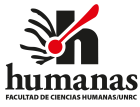 Río Cuarto, 11 de abril de 2022Despacho Comisión de Extensión y Desarrollo Asunto N° 22 – Sesión de Consejo Directivo 29/03/2022VISTO el Proyecto de actividad de vinculación denominada: Jornadas de reflexión y discusión: a 10 años de la Sanción de la Ley 26.743 de Identidad de Género”, presentada por las Profesoras Jorgelina Giayetto (Secretaria de Vinculación Social e Institucional de la Facultad de Ciencias Humanas), Silvina Barroso (Docente Responsable del Proyecto de Extensión Pensemos Diverso aprobado en convocatoria SPU “Universidad, Cultura y Territorio” – Octubre 2021) y equipo de trabajo en conjunto con la Subsecretaría de las Mujeres de la Municipalidad de Río Cuarto. CONSIDERANDOQUE la actividad surge con motivo de cumplirse 10 años desde la Sanción de la Ley 26.743 de Identidad de Género y en el marco del trabajo articulado entre la Secretaría de Vinculación Social e Institucional de nuestra Facultad, docentes y estudiantes que forman parte del equipo del Proyecto de Extensión mencionado e integrantes de la Subsecretaría de las Mujeres de la Municipalidad de Río Cuarto.QUE la propuesta prevé generar un espacio de comunicación, debate y construcción colectiva sobre problemáticas de género y diversidades sexuales en el marco de los 10 años de la sanción de la ley 26.743 de Identidad de Género a partir del desarrollo de una jornada prevista para el día 5 de mayo, de 9 a 19 hs. QUE la jornada contempla el abordaje de cuatro ejes temáticos (Salud Sexual e Identidad de Género, Interseccionalidad y Poder Judicial, Educación y diversidad y Políticas públicas para la transformación), cada uno de los cuales se desarrollará en formato panel/conversatorio con la participación de docentes, graduados, funcionarios públicos y especialistas contribuyendo al debate y reflexión de los mismos.QUE la actividad será presencial con inscripción previa a través de formulario de Google drive y que convoca a la participación a docentes, no docentes, estudiantes y graduados de la Facultad de Ciencias Humanas así como a público general interesado en las temáticas-problemáticas de género y diversidades sexuales.QUE la actividad solicita una asignación presupuestaria destinada a un ágape en el horario del almuerzo para expositores/as participantes en las jornadas.LA COMISIÓN DE EXTENSIÓN Y DESARROLLO DE LA FACULTAD DE CIENCIAS HUMANAS SUGIERE:aprobar la actividad de vinculación con el mediodesignar a responsables e integrantes del equipo de trabajo.establecer que las certificaciones para participantes sean confeccionadas por los responsables de la actividad.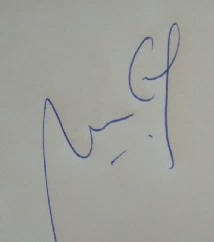 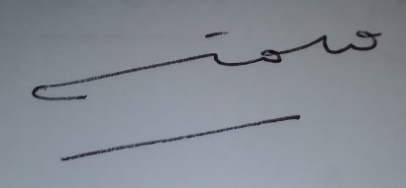 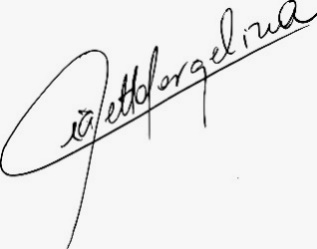 Soledad GómezDNI 28.472.374Mónica Cúrtolo DNI 14132697Jorgelina GiayettoDNI 33.359.362